MondayTuesdayWednesdayThursdayThursdayFriday1.   Today we will be splatter painting to make firework pictures.2.  Today we will be making our own rockets.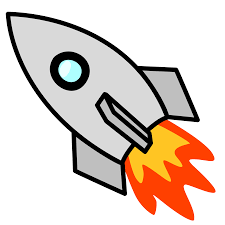 4.  Today we will be roleplaying and having our own bonfire night outdoors.7.  Today we will be going on a bear hunt in the garden.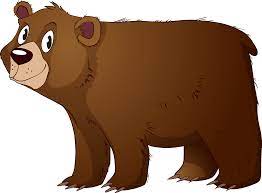 9.  Today we will be doing a bare foot sensory walk.10.  Today is Rememberance Day!  We will be making our own poppy crafts.10.  Today is Rememberance Day!  We will be making our own poppy crafts.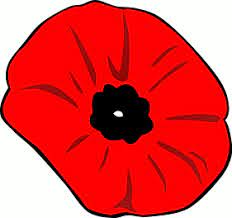 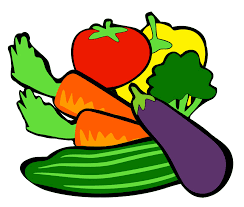 15.  Today we will be using vegetables in paint to create marks.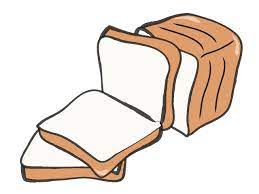 17.  Today we will be making our own bread.17.  Today we will be making our own bread.18.  Today we will be making our own shape pizza crafts.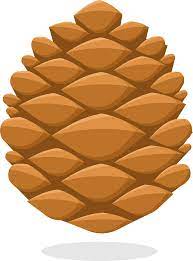 22.  Today we will be using pinecones in paint to make our own pictures.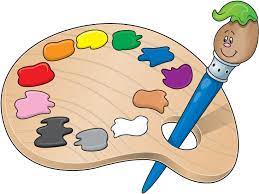 24.  Today we will be making our own night lamps.24.  Today we will be making our own night lamps.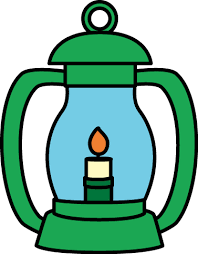 28.  Today we will be making our own sensory bottles.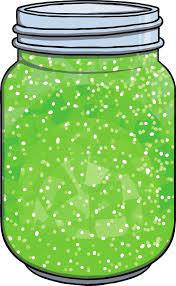 30.  Today we will be mark making in boxes.30.  Today we will be mark making in boxes.